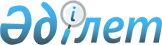 Егіндікөл аудандық мәслихаттың 2018 жылғы 24 желтоқсандағы № 6С30-2 "2019 - 2021 жылдарға арналған аудандық бюджет туралы" шешіміне өзгерістер енгізу туралыАқмола облысы Егіндікөл аудандық мәслихатының 2019 жылғы 14 қарашадағы № 6С39-2 шешімі. Ақмола облысының Әділет департаментінде 2019 жылғы 20 қарашада № 7495 болып тіркелді
      Қазақстан Республикасының 2008 жылғы 4 желтоқсандағы Бюджет кодексінің 106 бабының 4 тармағына, "Қазақстан Республикасындағы жергілікті мемлекеттік басқару және өзін-өзі басқару туралы" Қазақстан Республикасының 2001 жылғы 23 қаңтардағы Заңының 6 бабының 1 тармағының 1) тармақшасына сәйкес Егіндікөл аудандық мәслихаты ШЕШІМ ҚАБЫЛДАДЫ:
      1. Егіндікөл аудандық мәслихатының "2019 - 2021 жылдарға арналған аудандық бюджет туралы" 2018 жылғы 24 желтоқсандағы № 6С30-2 (Нормативтік құқықтық актілерді мемлекеттік тіркеу тізілімінде № 7036 тіркелген, 2019 жылғы 18 қаңтарда Қазақстан Республикасы нормативтiк құқықтық актiлерiнiң электрондық түрдегі эталондық бақылау банкiнде жарияланған) шешіміне келесі өзгерістер енгізілсін:
      1 тармақ жаңа редакцияда баяндалсын:
      "1. 2019-2021 жылдарға арналған аудандық бюджет тиісінше 1, 2, 3 қосымшаларға сәйкес, оның ішінде 2019 жылға келесі көлемдерде бекітілсін:
      1) кірістер – 1 750 377,1 мың теңге, оның ішінде:
      салықтық түсімдер – 302 997,0 мың теңге;
      салықтық емес түсімдер – 5 660,0 мың теңге;
      негізгі капиталды сатудан түсетін түсімдер – 3 130,0 мың теңге;
      трансферттер түсімі – 1 438 590,1 мың теңге;
      2) шығындар – 1 767 346,1 мың теңге;
      3) таза бюджеттік кредиттеу – 3 748,0 мың теңге, оның ішінде:
      бюджеттік кредиттер – 15 150,0 мың теңге;
      бюджеттік кредиттерді өтеу – 11 402,0 мың теңге;
      4) қаржы активтерімен операциялар бойынша сальдо – -5 147 мың теңге, оның ішінде:
      қаржы активтерін сатып алу – 0 мың теңге;
      мемлекеттің қаржы активтерін сатудан түсетін түсімдер – 5 147 мың теңге;
      5) бюджет тапшылығы (профициті) – - 15 570,0 мың теңге;
      6) бюджет тапшылығын қаржыландыру (профицитін пайдалану) – 15 570,0 мың теңге:
      қарыздар түсімі – 15 150,0 мың теңге;
      қарыздарды өтеу – 11 402,0 мың теңге;
      бюджет қаражатының пайдаланылатын қалдықтары – 11 822,0 мың теңге.";
      6, 8 тармақтар жаңа редакцияда баяндалсын:
      "6. 2019 жылға арналған аудандық бюджетте бюджеттік кредиттер бойынша негізгі қарыздар сомасын өтеу, 2010, 2011, 2012, 2013, 2014, 2015, 2016, 2017 және 2018 жылдар республикалық бюджеттен мамандарға әлеуметтік қолдау шараларын көрсетуді іске асыру үшін 11 402,0 мың теңге сомасында бөлінгені, ескерілсін.";
      "8. 2019 жылға арналған ауданның жергілікті атқарушы органның резерві 0 мың теңге сомасында бекітілсін.";
      көрсетілген шешімінің 1, 4, 5, 7, 8 қосымшалары осы шешімнің 1, 2, 3, 4, 5 қосымшаларына сәйкес жаңа редакцияда баяндалсын.
      2. Осы шешім Ақмола облысының Әділет департаментінде мемлекеттік тіркелген күнінен бастап күшіне енеді және 2019 жылдың 1 қаңтарынан бастап қолданысқа енгізіледі.
      "КЕЛІСІЛДІ" 2019 жылға арналған аудандық бюджет 2019 жылға арналған республикалық бюджеттен берілетін нысаналы трансферттер және бюджеттік кредиттер 2019 жылға арналған облыстық бюджеттен нысаналы трансферттер 2019 жылға арналған ауыл және ауылдық округтердің бюджеттік бағдарламалары
      кестенің жалғасы 2019 жылға жергілікті өзін-өзі басқару органдарға трансферттер сомаларын бөлу
					© 2012. Қазақстан Республикасы Әділет министрлігінің «Қазақстан Республикасының Заңнама және құқықтық ақпарат институты» ШЖҚ РМК
				
      Аудандық мәслихат
сессиясының төрағасы

Р.Ахмедов

      Аудандық мәслихаттың
хатшысы

Б.Абилов

      Егіндікөл ауданының әкімдігі
Егіндікөл аудандық мәслихатының
2019 жылғы 14 қарашадағы
№ 6С39-2 шешіміне
1 қосымшаЕгіндікөл аудандық мәслихатының
2018 жылғы 24 желтоқсандағы
№ 6С30-2 шешіміне
1 қосымша
Санаты
Санаты
Санаты
Санаты
мың теңге сома
Сыныбы
Сыныбы
Сыныбы
мың теңге сома
Кіші сыныбы
Кіші сыныбы
мың теңге сома
Атауы
мың теңге сома
I. Кірістер
1 750 377,1
1
Салықтық түсімдер
302 997,0
01
Табыс салығы
4 291,0
2
Жеке табыс салығы
4 291,0
03
Әлеуметтiк салық
110 513,0
1
Әлеуметтік салық
110 513,0
04
Меншiкке салынатын салықтар
45 027,0
1
Мүлiкке салынатын салықтар
29 776,0
3
Жер салығы
565,0
4
Көлiк құралдарына салынатын салық
6 608,0
5
Бірыңғай жер салығы
8 078,0
05
Тауарларға, жұмыстарға және қызметтерге салынатын iшкi салықтар
29 407,0
2
Акциздер
330,0
3
Табиғи және басқа да ресурстарды пайдаланғаны үшiн түсетiн түсiмдер
27 363,0
4
Кәсiпкерлiк және кәсiби қызметтi жүргiзгенi үшiн алынатын алымдар
1 714,0
08
Заңдық маңызы бар әрекеттерді жасағаны және (немесе) оған уәкілеттігі бар мемлекеттік органдар немесе лауазымды адамдар құжаттар бергені үшін алынатын міндетті төлемдер
113 759,0
1
Мемлекеттік баж
113 759,0
2
Салықтық емес түсiмдер
5 660,0
01
Мемлекеттік меншіктен түсетін кірістер
2 433,0
5
Мемлекет меншігіндегі мүлікті жалға беруден түсетін кірістер
2 424,0
7
Мемлекеттік бюджеттен берілген кредиттер бойынша сыйақылар
9,0
02
Мемлекеттік бюджеттен қаржыландырылатын мемлекеттік мекемелердің тауарларды (жұмыстарды, қызметтерді) өткізуінен түсетін түсімдер
2,0
1
Мемлекеттік бюджеттен қаржыландырылатын мемлекеттік мекемелердің тауарларды (жұмыстарды, қызметтерді) өткізуінен түсетін түсімдер
2,0
04
Мемлекеттік бюджеттен қаржыландырылатын, сондай-ақ Қазақстан Республикасы Ұлттық Банкінің бюджетінен (шығыстар сметасынан) қамтылатын және қаржыландырылатын мемлекеттік мекемелер салатын айыппұлдар, өсімпұлдар, санкциялар, өндіріп алулар
357,0
1
Мұнай секторы ұйымдарынан және Жәбірленушілерге өтемақы қорына түсетін түсімдерді қоспағанда, мемлекеттік бюджеттен қаржыландырылатын, сондай-ақ Қазақстан Республикасы Ұлттық Банкінің бюджетінен (шығыстар сметасынан) қамтылатын және қаржыландырылатын мемлекеттік мекемелер салатын айыппұлдар, өсімпұлдар, санкциялар, өндіріп алулар
357,0
06
Басқа да салықтық емес түсiмдер
2 868,0
1
Басқа да салықтық емес түсiмдер
2 868,0
3
Негізгі капиталды сатудан түсетін түсімдер
3 130,0
03
Жердi және материалдық емес активтердi сату
3 130,0
1
Жерді сату
3 130,0
4
Трансферттер түсімі
1 438 590,1
02
Мемлекеттiк басқарудың жоғары тұрған органдарынан түсетiн трансферттер
1 438 590,1
2
Облыстық бюджеттен түсетiн трансферттер
1 438 590,1
Функционалдық топ
Функционалдық топ
Функционалдық топ
Функционалдық топ
мың теңге
Сома
Бюджеттік бағдарламалардың әкімшісі
Бюджеттік бағдарламалардың әкімшісі
Бюджеттік бағдарламалардың әкімшісі
мың теңге
Сома
Бағдарлама
Бағдарлама
мың теңге
Сома
Атауы
мың теңге
Сома
II. Шығындар
1 767 346,1
01
Жалпы сипаттағы мемлекеттiк қызметтер
340 497,5
01
112
Аудан (облыстық маңызы бар қала) мәслихатының аппараты
20 117,0
001
Аудан (облыстық маңызы бар қала) мәслихатының қызметін қамтамасыз ету жөніндегі қызметтер
20 117,0
01
122
Аудан (облыстық маңызы бар қала) әкімінің аппараты
131 911,3
01
122
001
Аудан (облыстық маңызы бар қала) әкімінің қызметін қамтамасыз ету жөніндегі қызметтер
107 345,5
01
122
003
Мемлекеттік органның күрделі шығыстары
24 565,8
01
123
Қаладағы аудан, аудандық маңызы бар қала, кент, ауыл, ауылдық округ әкімінің аппараты
84 257,7
01
123
001
Қаладағы аудан, аудандық маңызы бар қаланың, кент, ауыл, ауылдық округ әкімінің қызметін қамтамасыз ету жөніндегі қызметтер
83 787,0
01
123
022
Мемлекеттік органның күрделі шығыстары
470,7
454
Ауданның (облыстық маңызы бар қаланың) кәсіпкерлік және ауыл шаруашылығы бөлімі
19 244,0
001
Жергілікті деңгейде кәсіпкерлікті және ауыл шаруашылығын дамыту саласындағы мемлекеттік саясатты іске асыру жөніндегі қызметтер
19 244,0
01
459
Ауданның (облыстық маңызы бар қаланың) экономика және қаржы бөлімі
39 358,7
13
001
Ауданның (облыстық маңызы бар қаланың) экономикалық саясаттын қалыптастыру мен дамыту, мемлекеттік жоспарлау, бюджеттік атқару және коммуналдық меншігін басқару саласындағы мемлекеттік саясатты іске асыру жөніндегі қызметтер
22 686,0
01
459
003
Салық салу мақсатында мүлікті бағалауды жүргізу
238,4
01
459
010
Жекешелендіру, коммуналдық меншікті басқару, жекешелендіруден кейінгі қызмет және осыған байланысты дауларды реттеу 
734,3
028
Коммуналдық меншікке мүлікті сатып алу
15 700,0
13
471
Ауданның (облыстық маңызы бар қаланың) білім, дене шынықтыру және спорт бөлімі
9 928,0
13
001
Жергілікті деңгейде білім, дене шынықтыру және спорт саласындағы мемлекеттік саясатты іске асыру жөніндегі қызметтер
9 928,0
13
495
Ауданның (облыстық маңызы бар қаланың) сәулет, құрылыс, тұрғын үй-коммуналдық шаруашылығы, жолаушылар көлігі және автомобиль жолдары бөлімі
35 680,8
13
001
Жергілікті деңгейде сәулет, құрылыс, тұрғын үй-коммуналдық шаруашылық, жолаушылар көлігі және автомобиль жолдары саласындағы мемлекеттік саясатты іске асыру жөніндегі қызметтер
14 080,7
13
003
Мемлекеттік органның күрделі шығыстары
1 600,1
113
Жергілікті бюджеттерден берілетін ағымдағы нысаналы трансферттер 
20 000,0
02
Қорғаныс
2 609,0
02
122
Аудан (облыстық маңызы бар қала) әкімінің аппараты
2 609,0
02
122
005
Жалпыға бірдей әскери міндетті атқару шеңберіндегі іс-шаралар
1 043,0
02
122
006
Аудан (облыстық маңызы бар қала) ауқымындағы төтенше жағдайлардың алдын алу және оларды жою
1 483,0
02
122
007
Аудандық (қалалық) ауқымдағы дала өрттерінің, сондай-ақ мемлекеттік өртке қарсы қызмет органдары құрылмаған елдi мекендерде өрттердің алдын алу және оларды сөндіру жөніндегі іс-шаралар
83,0
03
Қоғамдық тәртіп, қауіпсіздік, құқықтық, сот, қылмыстық-атқару қызметі
423,3
495
Ауданның (облыстық маңызы бар қаланың) сәулет, құрылыс, тұрғын үй-коммуналдық шаруашылығы, жолаушылар көлігі және автомобиль жолдары бөлімі
423,3
019
Елдi мекендерде жол қозғалысы қауiпсiздiгін қамтамасыз ету
423,3
04
Бiлiм беру
937 805,0
04
471
Ауданның (облыстық маңызы бар қаланың) білім, дене шынықтыру және спорт бөлімі
937 805,0
04
471
003
Мектепке дейінгі тәрбие мен оқыту ұйымдарының қызметін қамтамасыз ету
47 811,0
04
471
004
Жалпы білім беру
849 672,7
04
471
009
Ауданның (облыстық маңызы бар қаланың) мемлекеттік білім беру мекемелер үшін оқулықтар мен оқу-әдiстемелiк кешендерді сатып алу және жеткізу
12 416,3
04
471
020
Жетім баланы (жетім балаларды) және ата-аналарының қамқорынсыз қалған баланы (балаларды) күтіп-ұстауға асыраушыларына ай сайынғы ақшалай қаражат төлемдері
3 510,0
028
Балалар мен жасөспірімдерге спорт бойынша қосымша білім беру
16 615,0
04
471
040
Мектепке дейінгі білім беру ұйымдарында мемлекеттік білім беру тапсырысын іске асыруға
4 916,0
04
471
067
Ведомстволық бағыныстағы мемлекеттік мекемелер мен ұйымдардың күрделі шығыстары
2 864,0
06
Әлеуметтiк көмек және әлеуметтiк қамсыздандыру
140 389,9
06
123
Қаладағы аудан, аудандық маңызы бар қала, кент, ауыл, ауылдық округ әкімінің аппараты
4 850,3
06
123
003
Мұқтаж азаматтарға үйінде әлеуметтік көмек көрсету
4 850,3
451
Ауданның (облыстық маңызы бар қаланың) жұмыспен қамту және әлеуметтік бағдарламалар бөлімі
135 539,6
06
451
001
Жергілікті деңгейде халық үшін әлеуметтік бағдарламаларды жұмыспен қамтуды қамтамасыз етуді іске асыру саласындағы мемлекеттік саясатты іске асыру жөніндегі қызметтер 
18 914,0
06
451
002
Жұмыспен қамту бағдарламасы
30 576,2
06
451
005
Мемлекеттік атаулы әлеуметтік көмек 
50 641,0
06
451
006
Тұрғын үйге көмек көрсету
118,0
06
451
007
Жергілікті өкілетті органдардың шешімі бойынша мұқтаж азаматтардың жекелеген топтарына әлеуметтік көмек
10 410,0
06
451
010
Үйден тәрбиеленіп оқытылатын мүгедек балаларды материалдық қамтамасыз ету
439,0
06
451
011
Жәрдемақыларды және басқа да әлеуметтік төлемдерді есептеу, төлеу мен жеткізу бойынша қызметтерге ақы төлеу
604,0
06
451
017
Оңалтудың жеке бағдарламасына сәйкес мұқтаж мүгедектердi мiндеттi гигиеналық құралдармен қамтамасыз ету, қозғалуға қиындығы бар бірінші топтағы мүгедектерге жеке көмекшінің және есту бойынша мүгедектерге қолмен көрсететiн тіл маманының қызметтерін ұсыну 
1 127,0
06
451
023
Жұмыспен қамту орталықтарының қызметін қамтамасыз ету
18 001,4
050
Қазақстан Республикасында мүгедектердің құқықтарын қамтамасыз етуге және өмір сүру сапасын жақсарту
1 641,0
054
Үкіметтік емес ұйымдарда мемлекеттік әлеуметтік тапсырысты орналастыру
3 068,0
07
Тұрғын үй-коммуналдық шаруашылық
49 676,2
123
Қаладағы аудан, аудандық маңызы бар қала, кент, ауыл, ауылдық округ әкімінің аппараты
1 911,0
07
123
008
Елді мекендердегі көшелерді жарықтандыру
1 911,0
495
Ауданның (облыстық маңызы бар қаланың) сәулет, құрылыс, тұрғын үй-коммуналдық шаруашылығы, жолаушылар көлігі және автомобиль жолдары бөлімі
47 765,2
007
Коммуналдық тұрғын үй қорының тұрғын үйін жобалау және (немесе) салу, реконструкциялау
30 618,6
016
Сумен жабдықтау және су бұру жүйесінің жұмыс істеуі
14 923,0
033
Инженерлік-коммуникациялық инфрақұрылымды жобалау, дамыту және (немесе) жайластыру
2 223,6
08
Мәдениет, спорт, туризм және ақпараттық кеңістiк
150 360,5
08
471
Ауданның (облыстық маңызы бар қаланың) білім, дене шынықтыру және спорт бөлімі
8 164,0
08
471
014
Аудандық (облыстық маңызы бар қалалық) деңгейде спорттық жарыстар өткiзу
2 546,0
08
471
015
Әртүрлi спорт түрлерi бойынша аудан (облыстық маңызы бар қала) құрама командаларының мүшелерiн дайындау және олардың облыстық спорт жарыстарына қатысуы
5 618,0
08
478
Ауданның (облыстық маңызы бар қаланың) ішкі саясат, мәдениет және тілдерді дамыту бөлімі
142 196,5
08
478
001
Ақпаратты, мемлекеттілікті нығайту және азаматтардың әлеуметтік сенімділігін қалыптастыру саласында жергілікті деңгейде мемлекеттік саясатты іске асыру жөніндегі қызметтер
14 869,1
08
478
004
Жастар саясаты саласында іс-шараларды іске асыру
1 000,0
08
478
005
Мемлекеттік ақпараттық саясат жүргізу жөніндегі қызметтер
10 821,4
08
478
007
Аудандық (қалалық) кiтапханалардың жұмыс iстеуi
19 170,0
08
478
008
Мемлекеттiк тiлдi және Қазақстан халқының басқа да тiлдерін дамыту
5 172,4
08
478
009
Мәдени-демалыс жұмысын қолдау
72 968,1
08
478
032
Ведомстволық бағыныстағы мемлекеттік мекемелер мен ұйымдардың күрделі шығыстары
18 195,5
10
Ауыл, су, орман, балық шаруашылығы, ерекше қорғалатын табиғи аумақтар, қоршаған ортаны және жануарлар дүниесін қорғау, жер қатынастары
46 543,0
10
459
Ауданның (облыстық маңызы бар қаланың) экономика және қаржы бөлімі
3 591,0
10
459
099
Мамандарға әлеуметтік қолдау көрсету жөніндегі шараларды іске асыру
3 591,0
463
Ауданның (облыстық маңызы бар қаланың) жер қатынастары бөлімі
9 162,0
001
Аудан (облыстық маңызы бар қала) аумағында жер қатынастарын реттеу саласындағы мемлекеттік саясатты іске асыру жөніндегі қызметтер
7 371,0
006
Аудандардың, облыстық маңызы бар, аудандық маңызы бар қалалардың, кенттердiң, ауылдардың, ауылдық округтердiң шекарасын белгiлеу кезiнде жүргiзiлетiн жерге орналастыру
1 791,0
10
473
Ауданның (облыстық маңызы бар қаланың) ветеринария бөлімі
33 790,0
10
473
001
Жергілікті деңгейде ветеринария саласындағы мемлекеттік саясатты іске асыру жөніндегі қызметтер
15 601,0
10
473
007
Қаңғыбас иттер мен мысықтарды аулауды және жоюды ұйымдастыру
786,0
011
Эпизоотияға қарсы іс-шаралар жүргізу
16 003,0
10
473
047
Жануарлардың саулығы мен адамның денсаулығына қауіп төндіретін, алып қоймай залалсыздандырылған (зарарсыздандырылған) және қайта өңделген жануарлардың, жануарлардан алынатын өнімдер мен шикізаттың құнын иелеріне өтеу
1 400,0
11
Өнеркәсіп, сәулет, қала құрылысы және құрылыс қызметі
2 000,0
495
Ауданның (облыстық маңызы бар қаланың) сәулет, құрылыс, тұрғын үй-коммуналдық шаруашылығы, жолаушылар көлігі және автомобиль жолдары бөлімі
2 000,0
005
Аудан аумағының қала құрылысын дамытудың кешенді схемаларын және елді мекендердің бас жоспарларын әзірлеу
2 000,0
12
Көлiк және коммуникация
14 101,0
495
Ауданның (облыстық маңызы бар қаланың) сәулет, құрылыс, тұрғын үй-коммуналдық шаруашылығы, жолаушылар көлігі және автомобиль жолдары бөлімі
14 101,0
023
Автомобиль жолдарының жұмыс істеуін қамтамасыз ету
14 101,0
13
Басқалар
5 969,0
13
123
Қаладағы аудан, аудандық маңызы бар қала, кент, ауыл, ауылдық округ әкімінің аппараты
2 500,0
13
123
040
Өңірлерді дамытудың 2020 жылға дейінгі бағдарламасы шеңберінде өңірлерді экономикалық дамытуға жәрдемдесу бойынша шараларды іске асыру
2 500,0
13
459
Ауданның (облыстық маңызы бар қаланың) экономика және қаржы бөлімі
3 469,0
026
Аудандық маңызы бар қала, ауыл, кент, ауылдық округ бюджеттеріне азаматтық қызметшілердің жекелеген санаттарының, мемлекеттік бюджет қаражаты есебінен ұсталатын ұйымдар қызметкерлерінің, қазыналық кәсіпорындар қызметкерлерінің жалақысын көтеруге берілетін ағымдағы нысаналы трансферттер
2 599,0
066
Аудандық маңызы бар қала, ауыл, кент, ауылдық округ бюджеттеріне мемлекеттік әкімшілік қызметшілердің жекелеген санаттарының жалақысын көтеруге берілетін ағымдағы нысаналы трансферттер
870,0
14
Борышқа қызмет көрсету
9,0
14
459
Ауданның (облыстық маңызы бар қаланың) экономика және қаржы бөлімі
9,0
14
459
021
Жергілікті атқарушы органдардың облыстық бюджеттен қарыздар бойынша сыйақылар мен өзге де төлемдерді төлеу бойынша борышына қызмет көрсету 
9,0
15
Трансферттер
76 962,7
15
459
Ауданның (облыстық маңызы бар қаланың) экономика және қаржы бөлімі
76 962,7
15
459
006
Пайдаланылмаған (толық пайдаланылмаған) нысаналы трансферттерді қайтару
119,7
024
Заңнаманы өзгертуге байланысты жоғары тұрған бюджеттің шығындарын өтеуге төменгі тұрған бюджеттен ағымдағы нысаналы трансферттер
45 548,0
038
Субвенциялар
21 614,0
15
459
051
Жергілікті өзін-өзі басқару органдарына берілетін трансферттер
9 681,0
III. Таза бюджеттік кредиттеу
3 748,0
Бюджеттік кредиттер
15 150,0
10
Ауыл, су, орман, балық шаруашылығы, ерекше қорғалатын табиғи аумақтар, қоршаған ортаны және жануарлар дүниесін қорғау, жер қатынастары
15 150,0
459
Ауданның (облыстық маңызы бар қаланың) экономика және қаржы бөлімі
15 150,0
018
Мамандарды әлеуметтік қолдау шараларын іске асыру үшін бюджеттік кредиттер
15 150,0
5
Бюджеттік кредиттерді өтеу
11 402,0
01
Бюджеттік кредиттерді өтеу
11 402,0
1
Мемлекеттік бюджеттен берілген бюджеттік кредиттерді өтеу
11 402,0
IV. Қаржы активтерімен операциялар бойынша сальдо
-5 147,0
Қаржы активтерін сатып алу
0,0
13
Басқалар
0,0
495
Ауданның (облыстық маңызы бар қаланың) сәулет, құрылыс, тұрғын үй-коммуналдық шаруашылығы, жолаушылар көлігі және автомобиль жолдары бөлімі
0,0
065
Заңды тұлғалардың жарғылық капиталын қалыптастыру немесе ұлғайту
0,0
6
Мемлекеттің қаржы активтерін сатудан түсетін түсімдер
5 147,0
01
Мемлекеттің қаржы активтерін сатудан түсетін түсімдер
5 147,0
1
Қаржы активтерін ел ішінде сатудан түсетін түсімдер
5 147,0
V. Бюджет тапшылығы (профициті)
-15 570,0
VI. Бюджет тапшылығын қаржыландыру (профицитін пайдалану)
15 570,0
7
Қарыздар түсімі
15 150,0
01
Мемлекеттік ішкі қарыздар
15 150,0
2
Қарыз алу келісім-шарттары
15 150,0
16
Қарыздарды өтеу
11 402,0
459
Ауданның (облыстық маңызы бар қаланың) экономика және қаржы бөлімі
11 402,0
005
Жергілікті атқарушы органның жоғары тұрған бюджет алдындағы борышын өтеу
11 402,0
8
Бюджет қаражатының пайдаланылатын қалдықтары
11 822,0
01
Бюджет қаражаты қалдықтары
11 822,0
1
Бюджет қаражатының бос қалдықтары
11 822,0Егіндікөл аудандық мәслихатының
2019 жылғы 14 қарашадағы
№ 6С39-2 шешіміне
2 қосымшаЕгіндікөл аудандық мәслихатының
2018 жылғы 24 желтоқсандағы
№ 6С30-2 шешіміне
4 қосымша
Атауы
мың теңге сома
Барлығы
481 584,5
Ағымдағы нысаналы трансферттер
466 434,5
оның iшiнде:
Азаматтық қызметшілердің жекелеген санаттарының, мемлекеттік бюджет қаражаты есебінен ұсталатын ұйымдар қызметкерлерінің, қазыналық кәсіпорындар қызметкерлерінің жалақысын көтеру
183 601,0
Мемлекеттік әкімшілік қызметшілердің жекелеген санаттарының жалақысын көтеруге
15 524,0
Ауданның білім, дене шынықтыру және спорт бөлімі
201 896,0
Бастауыш, негізгі және жалпы орта білім беру ұйымдарының мұғалімдері мен педагог-психологтарының еңбегіне ақы төлеуді ұлғайтуға
201 896,0
Ауданның жұмыспен қамту және әлеуметтік бағдарламалар бөлімі
65 413,5
Техникалық көмекшi (компенсаторлық) құралдар Тiзбесiн кеңейтуге
921,0
Мүгедектерді міндетті гигиеналық құралдармен қамтамасыз ету нормаларын ұлғайту
720,0
Еңбек нарығын дамытуға
15 207,5
Үкіметтік емес ұйымдарға мемлекеттік әлеуметтік тапсырысты орналастыруға 
1 795,0
Халықты жұмыспен қамту орталықтарына әлеуметтік жұмыс жөніндегі консультанттар мен ассистенттерді енгізуге
4 900,0
Мемлекеттік атаулы әлеуметтік көмек төлеміне
41 870,0
Бюджеттік кредиттер
15 150,0
оның iшiнде:
Ауданның экономика және қаржы бөлімі
15 150,0
Мамандарды әлеуметтік қолдау шараларын іске асыру үшін бюджеттік кредиттер
15 150,0Егіндікөл аудандық мәслихатының
2019 жылғы 14 қарашадағы
№ 6С39-2 шешіміне
3 қосымшаЕгіндікөл аудандық мәслихатының
2018 жылғы 24 желтоқсандағы
№ 6С30-2 шешіміне
5 қосымша
Атауы
мың теңге сома
Барлығы
81 372,3
Ағымдағы нысаналы трансферттер
65 102,3
оның iшiнде:
Ауданның білім, дене шынықтыру және спорт бөлімі
7 809,3
Мектептерде IT-сыныптарын ашуға
1 159,0
Аз қамтылған отбасынан шыққан мектеп оқушыларын мектеп формасымен және кеңсе тауарларымен қамтамасыз етуге
2 656,0
Мектептер үшін оқулықтар сатып алу және жеткізуге
3 348,3
"Денсаулық пен тіршілік дағдыларын қалыптастыру, сонымен қатар кәмелетке толмаған жасөспірімдер арасында өзіне-өзі қол жұмсаудың алдын алу" бағдарламасын енгізуге
646,0
Ауданның жұмыспен қамту және әлеуметтік бағдарламалар бөлімі
19 890,0
Қыска мерзімдік кәсіби оқытуды іске асыруға 
8 824,0
Кеңес әскерлерінің Ауғанстаннан шығарылуының 30-жылдығына орай бір жолғы материалдық көмек төлеуге 
707,0
Өтініш бойынша көп балалы отбасыларға табысы ең төменгі күнкөріс деңгейінен аспайтын қиын өмірлік жағдай туындаған кезде біржолғы әлеуметтік көмек көрсетуге
1 818,0
Мемлекеттік атаулы әлеуметтік көмек төлеміне
8 541,0
Ауданның ветеринария бөлімі
17 403,0
Эпизоотияға қарсы іс-шараларды жүргізуге
16 003,0
Бруцелезбен ауыратын санитариялық союға жіберілетін ауыл шаруашылығы малдарының (ірі қара және ұсақ малдың) құнын өтеуге
1 400,0
Ауданның сәулет, құрылыс, тұрғын үй-коммуналдық шаруашылығы, жолаушылар көлігі және автомобиль жолдары бөлімі
20 000,0
Көше-жол жүйесінің ағымдағы жөндеуі
20 000,0
Нысаналы даму трансферттерi
16 270,0
оның iшiнде:
Ауданның сәулет, құрылыс, тұрғын үй-коммуналдық шаруашылығы, жолаушылар көлігі және автомобиль жолдары бөлімі
16 270,0
Коммуналдық тұрғын үй қорының тұрғын үйін салуға және (немесе) реконструкциялауға
16 270,0Егіндікөл аудандық мәслихатының
2019 жылғы 14 қарашадағы
№ 6С39-2 шешіміне
4 қосымшаЕгіндікөл аудандық мәслихатының
2018 жылғы 24 желтоқсандағы
№ 6С30-2 шешіміне
7 қосымша
Функционалдық топ
Функционалдық топ
Функционалдық топ
Функционалдық топ
БАРЛЫҒЫ, мың теңге
Бюджеттік бағдарламалардың әкiмшiсi
Бюджеттік бағдарламалардың әкiмшiсi
Бюджеттік бағдарламалардың әкiмшiсi
БАРЛЫҒЫ, мың теңге
Бағдарлама
Бағдарлама
БАРЛЫҒЫ, мың теңге
Атауы
БАРЛЫҒЫ, мың теңге
Барлығы
93519,0
01
Жалпы сипаттағы мемлекеттiк қызметтер
84257,7
123
Қаладағы аудан, аудандық маңызы бар қала, кент, ауыл, ауылдық округ әкімінің аппараты
84257,7
001
Қаладағы аудан, аудандық маңызы бар қаланың, кент, ауыл, ауылдық округ әкімінің қызметін қамтамасыз ету жөніндегі қызметтер
83787,0
022
Мемлекеттік органның күрделі шығыстары
470,7
06
Әлеуметтiк көмек және әлеуметтiк қамсыздандыру
4850,3
123
Қаладағы аудан, аудандық маңызы бар қала, кент, ауыл, ауылдық округ әкімінің аппараты
4850,3
003
Мұқтаж азаматтарға үйінде әлеуметтік көмек көрсету
4850,3
07
Тұрғын үй-коммуналдық шаруашылық
1911
123
Қаладағы аудан, аудандық маңызы бар қала, кент, ауыл, ауылдық округ әкімінің аппараты
1911
008
Елді мекендердегі көшелерді жарықтандыру
1911
13
Басқалар
2500
123
Қаладағы аудан, аудандық маңызы бар қала, кент, ауыл, ауылдық округ әкімінің аппараты
2500
040
Өңірлерді дамытудың 2020 жылға дейінгі бағдарламасы шеңберінде өңірлерді экономикалық дамытуға жәрдемдесу бойынша шараларды іске асыру
2500
Абай ауылы
Алакөл ауылдық округі
Спиридоновка ауылы
Бауман ауылы
Буревестник ауылы
Жалманқұлақ ауылдық округі
Қоржынкөл ауылы
Ұзынкөл ауылдық округі
10331,3
11396
14900
14021
9458
9665
11277
12470,7
10228
11396
14038
9788
9458
9609
8125
11615,7
10228
11396
14038
9788
9458
9609
8125
11615,7
10228
11396
13912
9788
9341
9609
8067
11446
0
0
126
0
117
0
58
169,7
43,3
0
862
3349
0
0
596
0
43,3
0
862
3349
0
0
596
0
43,3
0
862
3349
0
0
596
0
60
0
0
884
0
56
56
855
60
0
0
884
0
56
56
855
60
0
0
884
0
56
56
855
0
0
0
0
0
0
2500
0
0
0
0
0
0
0
2500
0
0
0
0
0
0
0
2500
0Егіндікөл аудандық мәслихатының
2019 жылғы 14 қарашадағы
№ 6С39-2 шешіміне
5 қосымшаЕгіндікөл аудандық мәслихатының
2018 жылғы 24 желтоқсандағы
№ 6С30-2 шешіміне
8 қосымша
№
Атауы
мың теңге сома
1
Абай ауылы
98,0
2
Алакөл ауылдық округі
1 273,0
3
Спиридоновка ауылы
1 424,0
4
Бауман ауылы
1 549,0
5
Буревестник ауылы
690,0
6
Жалманқұлақ ауылдық округі
1 052,0
7
Қоржынкөл ауылы
1 763,0
8
Ұзынкөл ауылдық округі
1 832,0
Барлығы
9 681,0